OBJEDNÁVKADoklad OB - 55Odběratel - fakturační adresaCentrum pobytových a terénních sociálních služeb ZbflchV Sídlišti 347330 22 ZbůchIČ 00411949 DIČ CZ00411949 Typ Příspěvková organizaceČíslo objednávky 55/2023 DODAVATELTeS, spol. s r. o. CHOTĚBOŘZednická 558 583 01 Chotěboř Česká republikaIČ 60934395	DIČ CZ60934395Požadujeme:Termín dodání Způsob dopravy Způsob platbyObjednáváme u Vás krouhač zeleniny ROBOT a příslušenství dle přiložené nabídky č. 23NA00473 v celkové výši 118.285,75 KčVystavil(a)Blanka Kamenová Telefon: 				Obě strany s objednávkou souhlasí.E-mail: ;Razítko a podpisV Sídlišti 347, 330 22 Zbůch
(*) Zřízen Rozhodnutím MPSV, č.j. 531-1301-10. 12. 1990, ze dne 11. 12. 1990Číslo objednávky 55/2023© MÚZO Praha s.r.o. - www.muzo.czStrana 1TeS, spol. s r,o. ChotěbořNABÍDKA č. 23NA0Q473Dodavatel:TECHNOLOGIESTRAVOVÁNÍProvozovna: Zednická 558, 583 01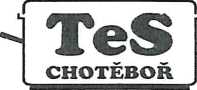 Sídlo:Tel.:TeS, spol. s r.o. Chotěboř Zednická 558583 01 ChotěbořMob:IČ: 60934395 DIČ: CZ60934395Telefon: I	FaxE-mail: t<www.tescnoieDor.czemail:Odběratel:	|q-DIČ:Centrum pobytových a terénních sociálních služeb ZbůchChotěbořV Sídlišti 347 330 22 Zbůch00411949CZ00411949Nabídka č.: Datum zápisu: Plátnost do:23NA0047327.04.202330.06.2023Konečný příjemce:Ekonomický a informační systém POHODAVypracoval: Jiří Doležal mobil: 1TeS, spoi. s r.o. ChoíěbořDIČ: CZ60934395 Zednická 558, 583 01 Choíěboř Tel., fa;Ekonomický a informační systém POHODAStrana 2 dokladu 23NA00473Datum vystavení02.05.2023Číslo jednací iSmlouvaOznačení dodávkyMnožstvíJ.cenaSlevaCenaXQ_ODPHKč CelkemCL 50 E Krouhač zeleniny ROBOT COUPE, napětí 230V140 530,0015%34 450,5021%7 234,6141 685,11Plátkovač 3mm ke krouhači zeleniny CL 50 E13 485,0014%2 997,1021%629,393 626,49Strouhač 1,5mm ke krouhači zeleniny CL 50 E12 940,0014%2 528,4021%530,963 059,36Strouhač 3mm ke krouhači zeleniny CL 50 E12 940,0014%2 528,4021%530,963 059,36Strouhač na mrkve a syrové brambory ke krouhači zeleniny CL 50 E14710,0014%4 050,6021%850,634 901,23Kostičkovač 10x10x1 Omm ke krouhači zeleniny CL 50 E16 860,0014%5 899,6021%1 238,927 138,52Hranolkovač 8x8mm ke krouhači zeleniny CL 50 E17 795,0014%6 703,7021%1 407,788111,48Blixer 2 Blixer stolní ROBOT-COUPE145 410,0015%38 598,5021%8 105,6946 704,19Označení dodávkyMnožstvíJ.cena SlevaCena %DPHDPHKč CelkemCena za dopravu - ZDARMA10,000,00 0%0,000,00Součet položek CELKEM K ÚHRADĚ97 756,8020 528,94118 285,74 118 285,74